Anmeldung zum Besuch der 5. Klasse im Schuljahr 2024/25
Gewünschte Klasse bitte ankreuzen und Formular ausfüllen:
Regelklasse                   evtl. zusätzlich       o Offene GanztagsschuleGebundene GanztagsklasseMein Kind besucht den Probeunterricht an einer weiterführenden Schule.Mühldorf, ______________________________________________________________			Datum				Unterschrift der/des Erziehungsberechtigten Angaben zum KindName:Vorname:Vorname:Geburtsdatum:Angaben zum KindStaatsangehörigkeit:Geburtsort:Geburtsort:Besuchter Rel.Unterricht:□ kath.□ evang.□ EthikAngaben zum KindStaatsangehörigkeit:Religionszugehörigkeit:Religionszugehörigkeit:Besuchter Rel.Unterricht:□ kath.□ evang.□ EthikAngaben zum KindAdresse:Angaben zum KindZuzugsdatum:                              aus:Zuzugsdatum:                              aus:Zuzugsdatum:                              aus:Zuzugsdatum:                              aus:Angaben zum KindZuletzt besuchteSchule:                                                     Klasse:                         Eignung lt. Übertrittszeugnis:                                                                                                      □ MS    □ RS    □ GYZuletzt besuchteSchule:                                                     Klasse:                         Eignung lt. Übertrittszeugnis:                                                                                                      □ MS    □ RS    □ GYZuletzt besuchteSchule:                                                     Klasse:                         Eignung lt. Übertrittszeugnis:                                                                                                      □ MS    □ RS    □ GYZuletzt besuchteSchule:                                                     Klasse:                         Eignung lt. Übertrittszeugnis:                                                                                                      □ MS    □ RS    □ GYAngaben zum KindSchulweg:  □ zu Fuß    □ mit dem Bus    □ anders, nämlichSchulweg:  □ zu Fuß    □ mit dem Bus    □ anders, nämlichSchulweg:  □ zu Fuß    □ mit dem Bus    □ anders, nämlichSchulweg:  □ zu Fuß    □ mit dem Bus    □ anders, nämlichInteressen, Lern- und LeistungsstandBesondere Interessen und Neigungen:(z.B. Musikinstrument, Sportart, Hobby,…)Besondere Interessen und Neigungen:(z.B. Musikinstrument, Sportart, Hobby,…)Besondere Interessen und Neigungen:(z.B. Musikinstrument, Sportart, Hobby,…)Besondere Interessen und Neigungen:(z.B. Musikinstrument, Sportart, Hobby,…)Interessen, Lern- und LeistungsstandSchwächen/Probleme in folgenden Bereichen:(z.B. auch AD(H)S, Legasthenie,…)Schwächen/Probleme in folgenden Bereichen:(z.B. auch AD(H)S, Legasthenie,…)Schwächen/Probleme in folgenden Bereichen:(z.B. auch AD(H)S, Legasthenie,…)Schwächen/Probleme in folgenden Bereichen:(z.B. auch AD(H)S, Legasthenie,…)Interessen, Lern- und LeistungsstandWurde bereits eine Klasse wiederholt?□ nein            □ ja, welche?          Grund: (aus Sicht der Erziehungsberechtigten)Wurde bereits eine Klasse wiederholt?□ nein            □ ja, welche?          Grund: (aus Sicht der Erziehungsberechtigten)Wurde bereits eine Klasse wiederholt?□ nein            □ ja, welche?          Grund: (aus Sicht der Erziehungsberechtigten)Wurde bereits eine Klasse wiederholt?□ nein            □ ja, welche?          Grund: (aus Sicht der Erziehungsberechtigten)ErziehungsberechtigteName:Name:Vorname:Vorname:ErziehungsberechtigteName:Name:Vorname:Vorname:ErziehungsberechtigteAnschrift:Anschrift:Anschrift:Anschrift:ErziehungsberechtigteErreichbarkeit:Tel:                                                                     Handy:Erreichbarkeit:Tel:                                                                     Handy:Erreichbarkeit:Tel:                                                                     Handy:Erreichbarkeit:Tel:                                                                     Handy:ErziehungsberechtigteFamiliensituation: □ verheiratet  □ allein erziehend  □ Mutter berufstätig  □ Vater berufstätigFamiliensituation: □ verheiratet  □ allein erziehend  □ Mutter berufstätig  □ Vater berufstätigFamiliensituation: □ verheiratet  □ allein erziehend  □ Mutter berufstätig  □ Vater berufstätigFamiliensituation: □ verheiratet  □ allein erziehend  □ Mutter berufstätig  □ Vater berufstätigErklärungWir sind uns/Ich bin mir darüber im Klaren, dass mein/unser Kindmit der Anmeldung für die Ganztagsklasse keinen Anspruch auf den Besuch der Ganztagsklasse besitzt.bei Fehlverhalten entsprechend §§ 86, 87 BayEUG aus dem Ganztagszug in die Regelklasse versetzt werden kann.mit dem Eintritt in die Ganztagsklasse diese verpflichtend bis Schuljahresende besuchen muss. Wichtige HinweiseEs können Kosten für Lektüren, Arbeitshefte und Arbeitsmaterial sowie kleinere Unternehmungen anfallen.Der Nachmittagsunterricht kann aus zwingenden Gründen (z.B. Lehrerfortbildung, Konferenzen, etc.) in Ausnahmefällen entfallen. Wir/ich werde(n) spätestens eine Woche vorher davon in Kenntnis gesetzt.MittagessenDas gemeinsame Mittagessen gehört zum pädagogischen Konzept der Schule und muss von mir/uns monatlich per Lastschrifteinzug bezahlt werden.Die Schüler der 5. Ganztagsklassen nehmen von Montag bis Donnerstag am Essen in der Mensa teil.Ansprechpartnerin: Tina Marrazzo 	Hierfür zahlen Sie einen Monatsbetrag von 80,-- €, der nur in den Monaten von Oktober bis Juli zu entrichten ist. Hierbei wurden Ferien und Feiertage berücksichtigt.Eine Anmeldung für das Schuljahr 2024/25 ist verbindlich. Eine Abmeldung während des Schuljahres ist nicht möglich.EinzugsermächtigungHiermit ermächtige ich Frau Marrazzo, die Beiträge für das Mittagessen meiner Tochter/meines Sohnes von meinem Konto einzuziehen.Kontoinhaber:  ………………………………………………… Bank:  …………………………………………………………..IBAN:  ………………………………………………………….BIC:  ……………………………………………………………
Ich beantrage Leistungen für Bildung und Teilhabe. 80,-- € werden vorab für Oktober 2024 bar bezahlt und nach Genehmigung zurückerstattet. 

                                                          ___________________________________________
Unterschrift des Kontoinhabers
Anmeldung zum Eltern-Schüler-Informationssystem
zu registrierende E-Mail-Adresse: Name: ________________________________________________________________Email:
________________________________________________________________   □      Hiermit melde ich die oben genannte Adresse verbindlich beim
                  Schulmanager online an.Offene Ganztags-schuleMein Kind möchte die offene Ganztagsschule an folgenden Tagen (mindestens 2 Tage pro Woche) besuchen:
MontagDienstagMittwochDonnerstag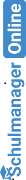 